Relatório de extensãoResumo do projetoResumo da açãoO CAS (American Chemical Society) está ampliando a divulgação no Brasil da plataforma SciFinder, o portal de química e áreas afins, que promove fácil acesso à maior e mais confiável coleção de substâncias químicas, reações e referências no mundo, com curadoria de cientistas Reforçando a missão da CAS de “melhorar as vidas das pessoas através do poder transformador da química”, o CAS pretende promover a conscientização da comunidade acadêmica acerca do crescente volume de informação científica e particularmente química gerada e processada nos últimos anos e da nova era da informação que a ciência vive.- Programação:14:00 - 15:00 - Palestra: Os desafios da ciência na era da informação15:10 - 16:30 - Treinamento: SciFinder, uma ferramenta feita por cientistas para cientistaspessoas envolvidas	ANEXOS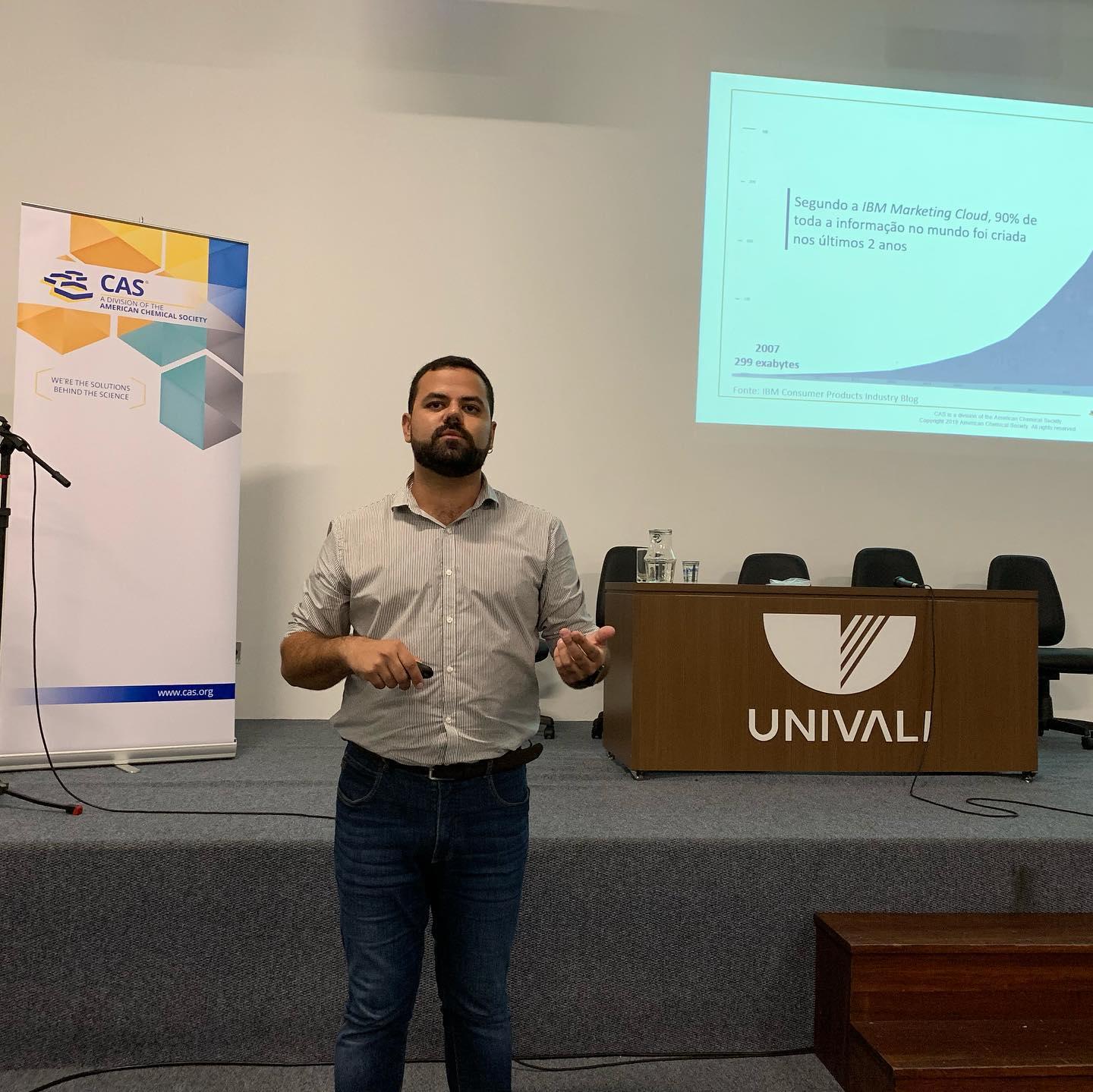 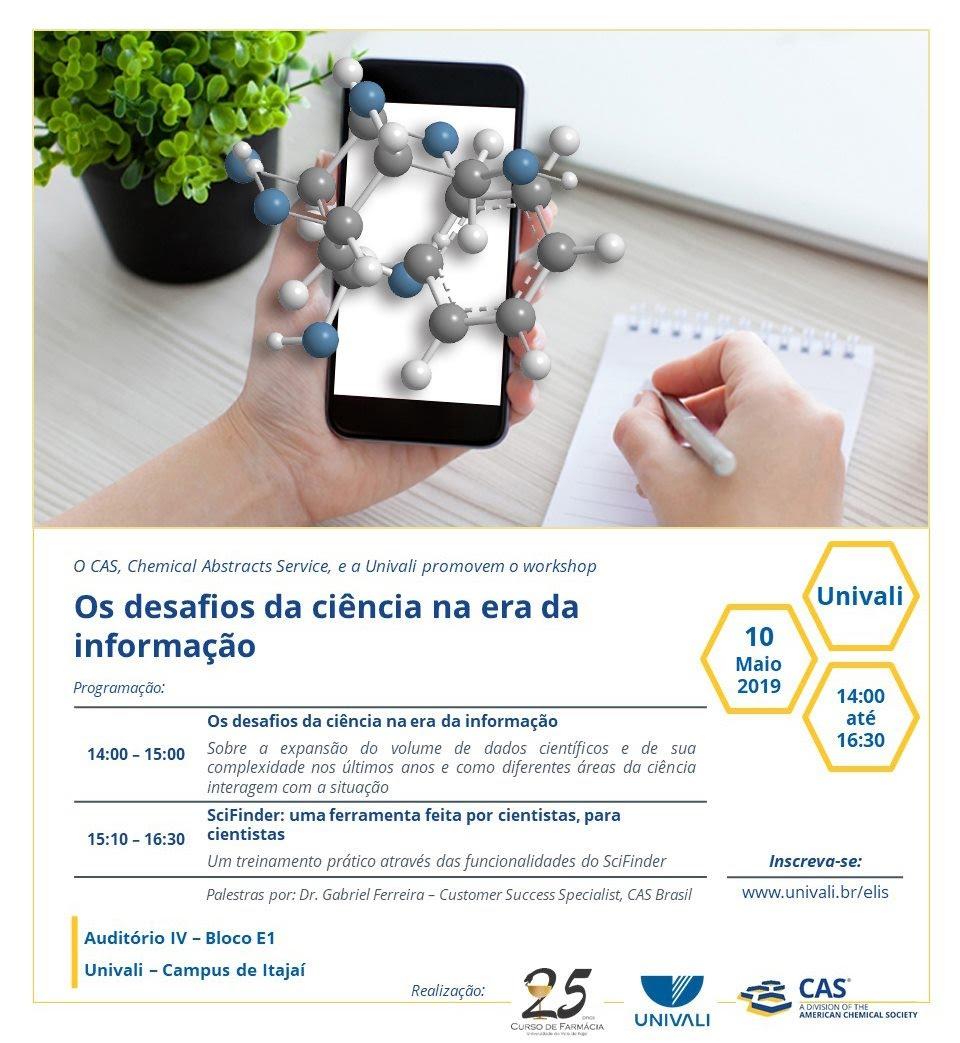 DataNome DA AÇÃONome DA AÇÃO10 de maio de 2019Os desafios da Ciência na Era da InformaçãoOs desafios da Ciência na Era da InformaçãoHORÁRIOLOCAL/CIDADEPÚBLICO14h ás 16:30hAuditório IV UNIVALI - Itajaí53 pessoasDocentesAcadêmicosFuncionáriosFátima de Campos BuzziKristall Hundsdorfer Costa Pimentel